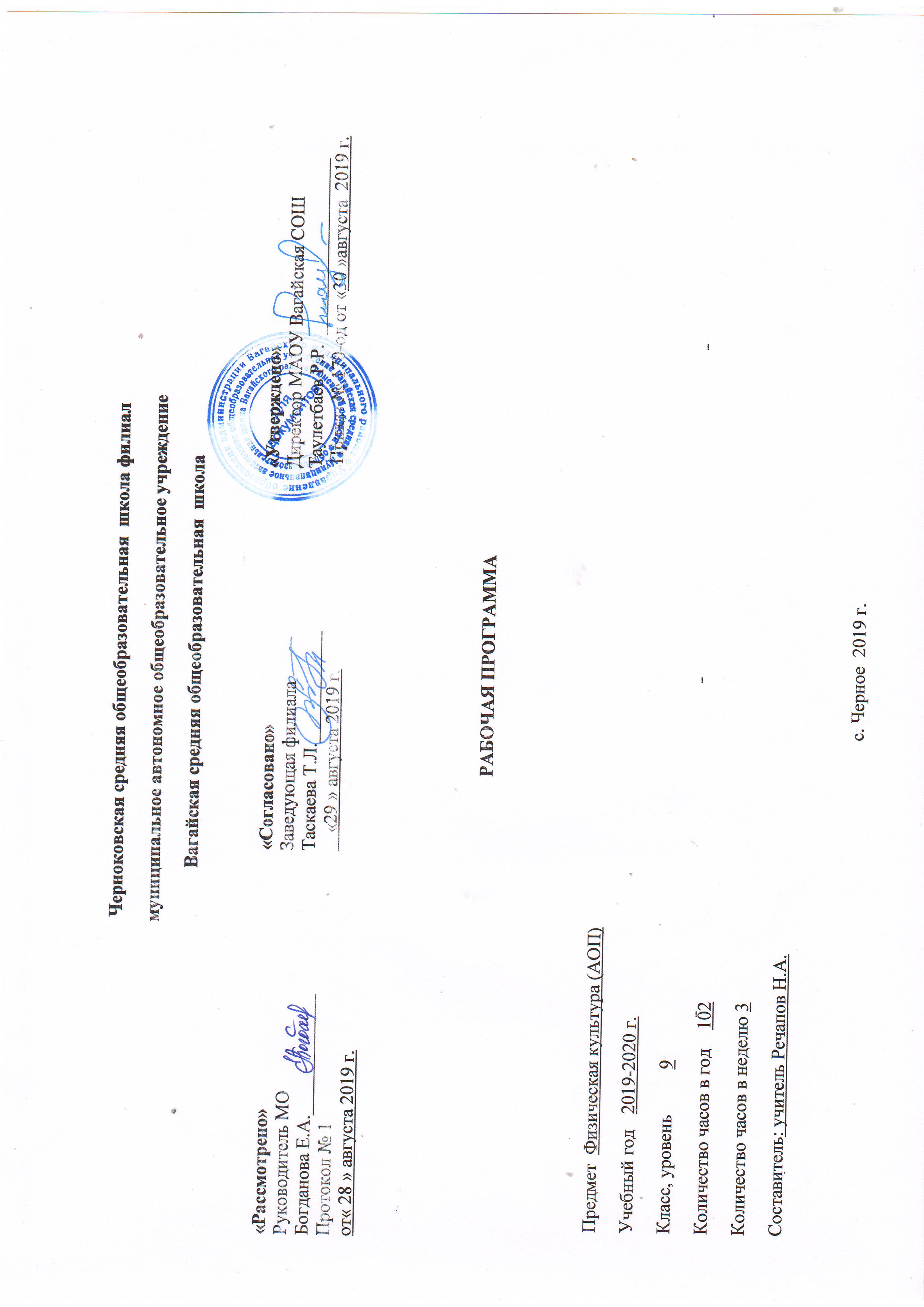 Планируемые результаты освоения учебного предметаВ этом разделе представлены результаты освоения программного материала по учебному предмету «Физическая культура», которые должны демонстрировать школьники по завершении обучения в основной школе.Личностные результаты отражаются в индивидуальных качественных свойствах учащихся, которые приобретаются в процессе освоения учебного предмета «Физическая культура». Эти качественные свойства проявляются, прежде всего, в положительном отношении учащихся к занятиям двигательной (физкультурной) деятельностью, накоплении необходимых знаний, а также в умении использовать ценности физической культуры для удовлетворения индивидуальных интересов и потребностей, достижения личностно-значимых результатов в физическом совершенстве.Личностные результаты могут проявляться в разных областях культуры.В области познавательной культуры:владение знаниями об индивидуальных особенностях физического развития и физической подготовленности о соответствии их возрастным и половым нормативам;владение знаниями об особенностях индивидуального здоровья и о функциональных возможностях организма, способах профилактики заболеваний и перенапряжения средствами физической культуры;владение знаниями по основам организации и проведения занятий физической культурой оздоровительной и тренировочной направленности, составлению содержания занятий в соответствии с собственными задачами, индивидуальными особенностями физического развития и физической подготовленности.В области нравственной культуры:способность управлять своими эмоциями, проявлять культуру общения и взаимодействия в процессе занятий физической культурой, игровой и соревновательной деятельности;способность активно включаться в совместные физкультурно-оздоровительные и спортивные мероприятия, принимать участие в их организации и проведении;владение умением предупреждать конфликтные ситуации во время совместных занятий физической культурой и спортом, разрешать спорные проблемы на основе уважительного и доброжелательного отношения к окружающим.В области трудовой культуры:умение планировать режим дня, обеспечивать оптимальное сочетание нагрузки и отдыха;умение проводить туристские пешие походы, готовить снаряжение, организовывать и благоустраивать места стоянок, соблюдать правила безопасности;умение содержать в порядке спортивный инвентарь и оборудование, спортивную одежду, осуществлять их подготовку к занятиям и спортивным соревнованиям.В области эстетической культуры:красивая (правильная) осанка, умение ее длительно сохранять при разнообразных формах движения и передвижений;хорошее телосложение, желание поддерживать его в рамках принятых норм и представлений посредством занятий физической культурой;культура движения, умение передвигаться красиво, легко и непринужденно.В области коммуникативной культуры:владение умением осуществлять поиск информации по вопросам развития современных оздоровительных систем, обобщать, анализировать и творчески применять полученные знания в самостоятельных занятиях физической культурой;владение умением достаточно полно и точно формулировать цель и задачи совместных с другими детьми занятий физкультурно-оздоровительной и спортивно-оздоровительной деятельностью, излагать их содержание;владение умением оценивать ситуацию и оперативно принимать решения, находить адекватные способы поведения и взаимодействия с партнерами во время учебной и игровой деятельности.В области физической культуры:владение навыками выполнения жизненно важных двигательных умений (ходьба, бег, прыжки, лазанья и др.) различными способами, в различных изменяющихся внешних условиях;владение навыками выполнения разнообразных физических упражнений различной функциональной направленности, технических действий базовых видов спорта, а также применения их в игровой и соревновательной деятельности;умение максимально проявлять физические способности (качества) при выполнении тестовых упражнений по физической культуре.Метапредметные результаты характеризуют уровень сформированности качественных универсальных способностей учащихся, проявляющихся в активном применении знаний и умений в познавательной и предметно-практической деятельности. Приобретенные на базе освоения содержания предмета «Физическая культура», в единстве с освоением программного материала других образовательных дисциплин, универсальные способности потребуются как в рамках образовательного процесса (умение учиться), так и в реальной повседневной жизни учащихся.Метапредметные результаты проявляются в различных областях культуры.В области познавательной культуры:понимание физической культуры как явления культуры, способствующего развитию целостной личности человека, сознания и мышления, физических, психических и нравственных качеств;понимание здоровья как важнейшего условия саморазвития и самореализации человека, расширяющего свободу выбора, профессиональной деятельности и обеспечивающего долгую сохранность творческой активности;понимание физической культуры как средства организации здорового образа жизни, профилактики вредных привычек и девиантного поведения.В области нравственной культуры:бережное отношение к собственному здоровью и здоровью окружающих, проявление доброжелательности и отзывчивости к людям, имеющим ограниченные возможности и нарушения в состоянии здоровья;уважительное отношение к окружающим, проявление культуры взаимодействия, терпимости и толерантности в достижении общих целей при совместной деятельности;ответственное отношение к порученному делу, проявление осознанной дисциплинированности и готовности отстаивать собственные позиции, отвечать за результаты собственной деятельности.В области трудовой культуры:добросовестное выполнение учебных заданий, осознанное стремление к освоению новых знаний и умений, качественно повышающих результативность выполнения заданий;рациональное планирование учебной деятельности, умение организовывать места занятий и обеспечивать их безопасность;поддержание оптимального уровня работоспособности в процессе учебной деятельности, активное использование занятий физической культурой для профилактики психического и физического утомления.В области эстетической культуры:восприятие красоты телосложения и осанки человека в соответствии с культурными образцами и эстетическими канонами, формирование физической красоты с позиций укрепления и сохранения здоровья; понимание культуры движений человека, постижение жизненно важных двигательных умений в соответствии с их целесообразностью и эстетической привлекательностью;восприятие спортивного соревнования как культурно-массового зрелищного мероприятия, проявление адекватных норм поведения, неантагонистических способов общения и взаимодействия.В области коммуникативной культуры:владение культурой речи, ведение диалога в доброжелательной и открытой форме, проявление к собеседнику внимания, интереса и уважения;владение умением вести дискуссию, обсуждать содержание и результаты совместной деятельности, находить компромиссы при принятии общих решений;владение умением логически грамотно излагать, аргументировать и обосновывать собственную точку зрения, доводить ее до собеседника.В области физической культуры:владение способами организации и проведения разнообразных форм занятий физической культурой, их планирования и содержательного направления;владение широким арсеналом двигательных действий и физических упражнений из базовых видов спорта и оздоровительной физической культуры, активное их использование в самостоятельно организуемой спортивно-оздоровительной и физкультурно-оздоровительной деятельности;владение способами наблюдения за показателями индивидуального здоровья, физического развития и физической подготовленности, использование этих показателей в организации и проведении самостоятельных форм занятий физической культурой.Предметные результаты характеризуют опыт учащихся в творческой двигательной деятельности, который приобретается и закрепляется в процессе освоения учебного предмета «Физическая культура». Приобретаемый опыт проявляется в знаниях и способах двигательной деятельности, умениях творчески их применять при решении практических задач, связанных с организацией и проведением самостоятельных занятий физической культурой.В области познавательной культуры:знания по истории и развитию спорта и олимпийского движения, о положительном их влиянии на укрепление мира и дружбы между народами;знания основных направлений развития физической культуры в обществе, их целей, задач и форм организации;знания о здоровом образе жизни, его связи с укреплением здоровья и профилактикой вредных привычек, о роли и месте физической культуры в организации здорового образа жизни.В области нравственной культуры:способность проявлять инициативу и творчество при организации совместных занятий физической культурой, доброжелательное и уважительное отношение к занимающимся, независимо от особенностей их здоровья, физической и технической подготовленности;умение оказывать помощь, занимающимся при освоении новых двигательных действий, корректно объяснять и объективно оценивать технику их выполнения;способность проявлять дисциплинированность и уважительное отношение к сопернику в условиях игровой и соревновательной деятельности, соблюдать правила игры и соревнований.В области трудовой культуры:способность преодолевать трудности, выполнять учебные задания по технической и физической подготовке в полном объеме;способность организовывать самостоятельные занятия физической культурой разной направленности, обеспечивать безопасность мест занятий, спортивного инвентаря и оборудования, спортивной одежды;способность самостоятельно организовывать и проводить занятия профессионально-прикладной физической подготовкой, подбирать физические упражнения в зависимости от ориентации на будущую профессиональную деятельность.В области эстетической культуры:способность организовывать самостоятельные занятия физической культурой по формированию телосложения и правильной осанки, подбирать комплексы физических упражнений и режимы физической нагрузки в зависимости от индивидуальных особенностей физического развития;способность организовывать самостоятельные занятия по формированию культуры движений, подбирать упражнения координационной, ритмической и пластической направленности, режимы физической нагрузки в зависимости от индивидуальных особенностей физической подготовленности;способность вести наблюдения за динамикой показателей физического развития и осанки, объективно оценивать их, соотнося с общепринятыми нормами и представлениями.В области коммуникативной культуры:способность интересно и доступно излагать знания о физической культуре, грамотно пользоваться понятийным аппаратом;способность формулировать цели и задачи занятий физическими упражнениями, аргументировано вести диалог по основам их организации и проведения;способность осуществлять судейство соревнований по одному из видов спорта, владеть информационными жестами судьи.В области физической культуры:способность отбирать физические упражнения по их функциональной направленности, составлять из них индивидуальные комплексы для оздоровительной гимнастики и физической подготовки;способность составлять планы занятий физической культурой с различной педагогической направленностью, регулировать величину физической нагрузки в зависимости от задач и индивидуальных особенностей организма;способность проводить самостоятельные занятия по освоению новых двигательных действий и развитию основных физических качеств, контролировать и анализировать эффективность этих занятий.Содержание учебного курсаВ программу включены следующие разделы: гимнастика и акробатика (элементы), легкая атлетика, лыжная подготовка, игры - подвижные и спортивные.Объем каждого раздела программы рассчитан таким образом, чтобы за определенное количество часов ученики смогли овладеть основной двигательных умений и навыков, и включились в произвольную деятельность.Гимнастика и акробатикаСтроевые упражнения Выполнение строевых команд (четкость и правильность) за предыдущие годы. Размыкание в движении на заданный интервал. Сочетание ходьбы и бега в шеренге и в колонне; изменение скорости передвижения. Фигурная маршировка.Общеразвивающие и корригирующие упражнения без предметов:упражнения на осанку;дыхательные упражнения;упражнения в расслаблении мышц:основные положения движения головы, конечностей, туловища:Общеразвивающие и корригирующие упражнения с предметами, на снарядах:с гимнастическими палками;с большими обручами;с малыми мячами;с набивными мячами;упражнения на гимнастической скамейке.Упражнения на гимнастической стенке: пружинистые приседания в положении выпада вперед, опираясь ногой о рейку на уровне колена; сгибание и разгибание рук в положении лежа на полу, опираясь ногами на вторую-третью рейку от пола (мальчики).Акробатические упражнения (элементы, связки, выполняются только после консультации врача):простые и смешанные висы и упоры;переноска груза и передача предметов;танцевальные упражнения;лазание и перелезание;равновесие;развитие координационных способностей, ориентировка в пространстве, быстрота реакций, дифференциация силовых, пространственных и временных параметров движений.Лёгкая атлетикаХодьба Ходьба на скорость с переходом в бег и обратно. Прохождение отрезков от 100 до 200 м. Пешие переходы по пересеченной местности от 3 до 4 км. Фиксированная ходьба.Бег Бег на скорость 100 м. Бег на 60 м – 4 раза за урок; на 100 м – 3 раза за урок.Эстафетный бег с этапами до 100 м. Медленный бег до 10-12 мин. Совершенствование эстафетного бега (4 по 200 м). Бег на средние дистанции (800 м). Кросс: мальчики – 1000 м; девушки – 800 м.Прыжки Специальные упражнения в высоту и в длину. Прыжок в длину с полного разбега способом «согнув ноги». Совершенствование всех фаз прыжка.Метание Метание различных предметов: малого утяжеленного мяча (100-150 г), гранаты, хоккейного мяча с различных исходных положений (стоя, с разбега) в цель и на дальность. Толкание набивного мяча весом до 2-3 кг со скачка в сектор.Подвижные и спортивные игрыВолейбол Влияние занятий волейболом на готовность ученика трудиться. Прием мяча у сетки; отбивание мяча снизу двумя руками через сетку на месте и в движении;верхняя прямая подача. Блокирование мяча. Прямой нападающий удар через сетку с шагом. Прыжки вверх с места, с шага, с трех шагов (серия 3-6 по 5-10 раз).Баскетбол Понятие о тактике игры; практическое судейство. Повороты в движении без мяча и после получения мяча в движении. Ловля и передача мяча двумя и одной рукой при передвижении игроков в парах, тройках. Ведение мяча с изменением направлений (без обводки и с обводкой). Броски мяча в корзину с различных положений. Учебная игра.Подвижные игры и игровые упражнения:коррекционные;с элементами общеразвивающих упражнений, лазанием, перелезанием, акробатикой, равновесием;с бегом на скорость;с прыжками в высоту, длину;с метанием мяча на дальность и в цель;с элементами пионербола, волейбола и мини-футбола;с элементами баскетбола.Лыжная подготовкаВиды лыжного спорта (лыжные гонки, слалом, скоростной спуск, прыжки на лыжах,биатлон).Правила проведения соревнований по лыжным гонкам; сведения о готовности к соревнованиям. Совершенствование техники изученных ходов; поворот на месте махом назад снаружи, спуск в средней и высокой стойке. Преодоление бугров и впадин. Поворот на параллельных лыжах при спуске на лыжне. Прохождение на скорость отрезка до 100 м 4-5 раз за урок. Прохождение дистанции 3-4 км по среднепересеченной местности.Контрольно-измерительные материалы Проверочные испытания по видам упражнений: бег 30-60 м; прыжок в длину с места; сила кисти (правой, левой), метание на дальность, бросок набивного мяча (3 кг) из-за головы обеими руками из положения, сидя ноги врозь. Преодолевать на лыжах 3 км – девочки, 4 км – мальчики. Тесты проводятся 2 раза в год: в сентябре-мае (избирательно).Тематическое планированиеКалендарно-тематическое планирование№ разделаНазвание разделаКоличество часов№ разделаНазвание раздела1«Легкая атлетика»162«Гимнастика с основами акробатики»203«Лыжная подготовка»124«Спортивные игры (пионербол)»-5«Спортивные игры (баскетбол)»126«Спортивные игры (волейбол)»8Всего часов:Всего часов:68п/п№Вид программного материалаКол-вочасов1четверть1четверть2четверть3четверть3четверть3четверть4четверть4четверть4четверть1Основы знанийВ процессе урокаВ процессе урокаВ процессе урокаВ процессе урокаВ процессе урокаВ процессе урокаВ процессе урокаВ процессе урокаВ процессе урока2Легкая атлетика16883Спортивные игры (волейбол)884Спортивные игры (баскетбол)3395Гимнастика с основами акробатики201556Лыжная подготовка121212Всего часов:68161615202020171717№ урокаДата проведенияДата проведенияДата проведенияДата проведенияДата проведенияДата проведенияДата проведенияТема урокаКоличество часов№ урокапланпланпланфактфактфактфактТема урокаКоличество часов1 четверть1 четверть1 четверть1 четверть1 четверть1 четверть1 четверть1 четверть1 четверть1 четвертьЛегкая атлетикаЛегкая атлетикаЛегкая атлетикаЛегкая атлетикаЛегкая атлетикаЛегкая атлетикаЛегкая атлетикаЛегкая атлетикаЛегкая атлетика81Соблюдение ТБ на уроках легкой атлетики. Низкий старт.12Бег с ускорением 60 м. Подвижная игра: «А, ну-ка догони!».13Бег 100 м с различного старта. Подвижная игра: «Самый быстрый».14Бег 100 м с преодолением 5 препятствий.15Кроссовый бег на 500-1000 м по пересеченной местности. Подвижная игра: «Догонялки».16Прыжок в длину с разбега. Игра: «Установи рекорд».17Метание мяча на дальность. 18Толкание набивного мяча. Подвижная игра: «Третий лишний». 1Спортивные игры (волейбол)Спортивные игры (волейбол)Спортивные игры (волейбол)Спортивные игры (волейбол)Спортивные игры (волейбол)Спортивные игры (волейбол)Спортивные игры (волейбол)Спортивные игры (волейбол)Спортивные игры (волейбол)89Соблюдение ТБ при подвижных играх. Волейбол.110Техника приема и передачи мяча и подачи. Игра: «Сумей выполнить».111Прием и передача мяча сверху и снизу в парах после перемещений.112Верхняя прямая передача в прыжке.113Верхняя прямая подача.114Прямой нападающий удар через сетку (ознакомление). Игра: «Сумей защитить».115Верхняя передача мяча после перемещения вперед, вправо, влево.116Волейбол. Учебная игра.12 четверть2 четверть2 четверть2 четверть2 четверть2 четверть2 четверть2 четверть2 четверть2 четвертьГимнастика с основами акробатикиГимнастика с основами акробатикиГимнастика с основами акробатикиГимнастика с основами акробатикиГимнастика с основами акробатикиГимнастика с основами акробатикиГимнастика с основами акробатикиГимнастика с основами акробатикиГимнастика с основами акробатики2017Соблюдение ТБ  на уроках гимнастики. Строевые упражнения. Игра: «Найди свое место в строю».118Перестроения из колонны по одному в колонну по два. Игра: «Кегельбан».119Перестроения из колонны по одному в колонну по два (три). Эстафета.120Ходьба по гимнастической скамейке с разными заданиями. Игра: «Кегельбан».121Лазанье по гимнастической стенке вверх, вниз с изменением способа лазанья.122Лазанье по наклонной скамейке. Игра: «Сделай лучше».123Лазанье по канату. Вис на канате, на руках согнув ноги. Игра: «Сделай лучше».124Вис согнувшись и прогнувшись поднимание прямых ног на гимнастической стенке.125Подтягивание в висе на перекладине. Подвижная игра: «Море волнуется раз…».126Стойка на лопатках. Стойка мост из положения лежа. Игра: «Удочка».127Стойка «ласточка». Кувырок вперед.128Прыжок через козла: наскок в упор стоя на коленях. Игра: «Сумей выполнить».129Прыжок через козла, соскок с мягким приземлением. Игра: «Силачи».130Сгибание и разгибание рук в упоре лёжа.131Наклон вперед из положения сед на полу. Игра: «Дотянись».13 четверть3 четверть3 четверть3 четверть3 четверть3 четверть3 четверть3 четверть3 четверть3 четверть32Повороты, стоя на месте. Игра: «Найди свое место в строю».133Общеразвивающие упражнения с гимнастическими палками.134Силовые упражнения в парах. Игра: «Перетяни на свою сторону».135Упражнения на напряжение и расслабление мышц. Игра: «Вытолкни из круга».136Общеразвивающие упражнения с обручами.1Лыжная подготовкаЛыжная подготовкаЛыжная подготовкаЛыжная подготовкаЛыжная подготовкаЛыжная подготовкаЛыжная подготовкаЛыжная подготовкаЛыжная подготовка1237Соблюдение ТБ на уроках лыжной подготовки. Передвижение с лыжами в руках.138Совершенствование одновременного бесшажного и одношажного ходов. Игра: «Сумей выполнить».139Одновременный двушажный ход. Игра: «Лыжные гонки».140Поворот на месте махом назад снаружи.141Поворот на параллельных лыжах при спуске. Игра: «Сохрани равновесие».142Подъем «полулесенкой», «полуелочкой». Игра: «Не упади».143Комбинированное торможение лыжами и палками.144Повторное передвижение в быстром темпе 40-60 м. Подвижная игра: «Быстрый лыжник». 145Повторное передвижение в быстром темпе 150-200 м.146Передвижение на лыжах по слабопересеченной местности до 1,5 км. Игра: «Быстрый лыжник».147Передвижение на лыжах до 2 км девочки, 3 км мальчики.148Лыжные эстафеты на кругах 300-400 м.1Спортивные игры (баскетбол)Спортивные игры (баскетбол)Спортивные игры (баскетбол)Спортивные игры (баскетбол)Спортивные игры (баскетбол)Спортивные игры (баскетбол)Спортивные игры (баскетбол)Спортивные игры (баскетбол)Спортивные игры (баскетбол)349Соблюдение ТБ во время игры в баскетбол. Штрафные броски.150Повороты на месте вперед, назад, вырывание и выбивание мяча. Игра: «Слушай сигнал».151Ловля мяча в движении, ведение мяча, бросок покорзине.14 четверть4 четверть4 четверть4 четверть4 четверть4 четверть4 четверть4 четверть4 четверть4 четвертьЛегкая атлетикаЛегкая атлетикаЛегкая атлетикаЛегкая атлетикаЛегкая атлетикаЛегкая атлетикаЛегкая атлетикаЛегкая атлетикаЛегкая атлетика852Соблюдение ТБ на уроках легкой атлетики. Высокий старт.153Эстафета 4*100 м. Подвижная игра: «А, ну-ка догони!».154Бег на 100 м с преодолением 5 препятствий. Пионербол.155Метание мяча на дальность с разбега. Футбол.156Метание мяча в цель. Игра: «Дальше всех».157Прыжок в длину с места. Игра: «Заячий прыжок».158Прыжок в длину с разбега способом «согнув ноги».159Кроссовый бег на 500-1000 м. Игра: «Веселая скакалка».1Спортивные игры (баскетбол)Спортивные игры (баскетбол)Спортивные игры (баскетбол)Спортивные игры (баскетбол)Спортивные игры (баскетбол)960Соблюдение ТБ во время игры в баскетбол. Основная стойка, повороты на месте.161Ведение мяча с передачей, бросок в кольцо. Подвижная игра: «Не потеряй мяч».162Ловля мяча двумя руками с последующим ведением и остановкой. Игра: «Лучший дриблер». 163Передача мяча двумя руками от груди в парах с продвижением вперед.164Ведение мяча с обводкой препятствий. 165Бросок мяча по кольцу двумя руками с места. Игра: «Самый меткий».166Бросок мяча по корзине в движении снизу, от груди.167Подбирание отскочившего мяча от щита.168Учебная игра по упрощенным правилам. Игра: «Назови летние виды спорта».1